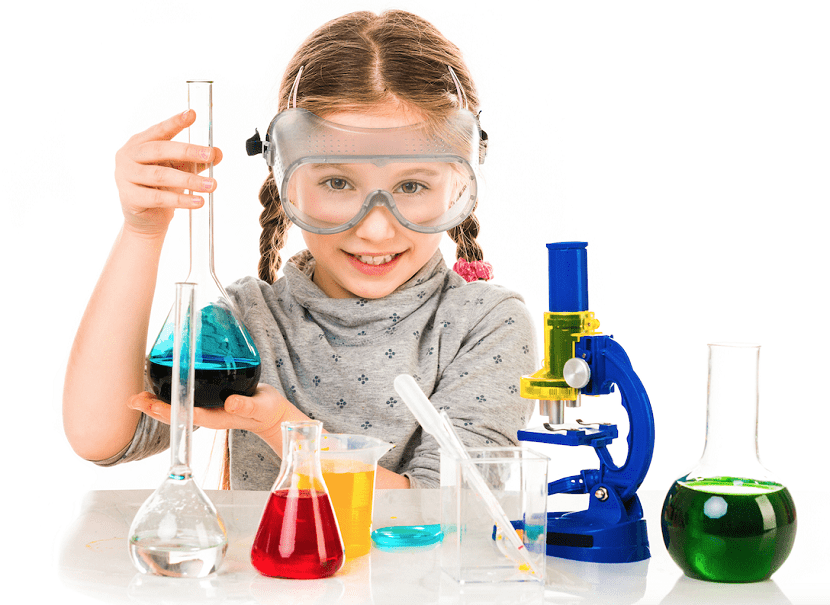 INSTRUCCIONS PER FER L’EXPERIMENTMaterials que necessitarem:Un tros de pa, magdalena, galetes... el que tinguem , que representarà l’aliment.Una ampolla de vinagre, que representarà els líquids que hi ha a l’estómacUn bol, que representarà l’estómacAlguna cosa per remenar, que representarà els moviments que es produeixen a l’estómac.Un tros de tela, que representarà l’intestí prim. Un plat de plàsticPasses que hem de seguir:Primer de tot, trossegem el tros de pa. Agafarem les molles i les posarem dins del bol.Tot seguit, afegirem un quart d’ampolla de vinagre i remenarem durant 5 minuts.Agafarem la tela, i la posarem estirada a sobre del plat de plàstic.Després de d’això, abocarem el contingut del bol a sobre de la tela.Doblegarem la tela fins que tingui forma de xurro i l’escorrerem, deixant caure el líquid restant al plat de plàstic.   OBRE BÉ LES FINESTRES QUAN FACIS L’EXPERIMENT!!!! EL VINAGRE FA UNA OLOR MOLT FORTA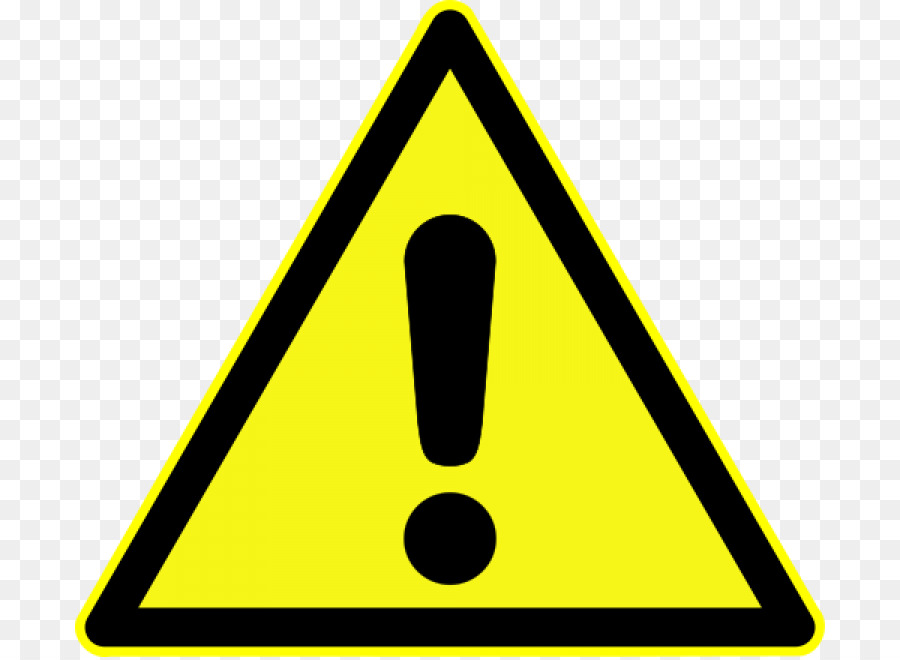 EXPERIMENTQuè creus que passarà? (Hipòtesi)Què ha passat?Què creus què és el líquid que ha quedat en el plat de plàstic?Quin procés hem volgut simular amb aquest experiment?T’ha agradat aquest experiment??  Què és el que més t’ha agradat?Fes ara un dibuix del recorregut i transformació que creus que fa el menjar 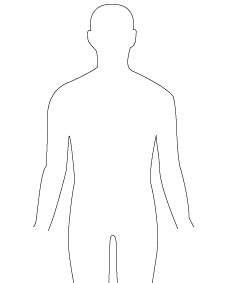 